LA BICYCLETTE DU CURELa photo est d’époque à l’histoire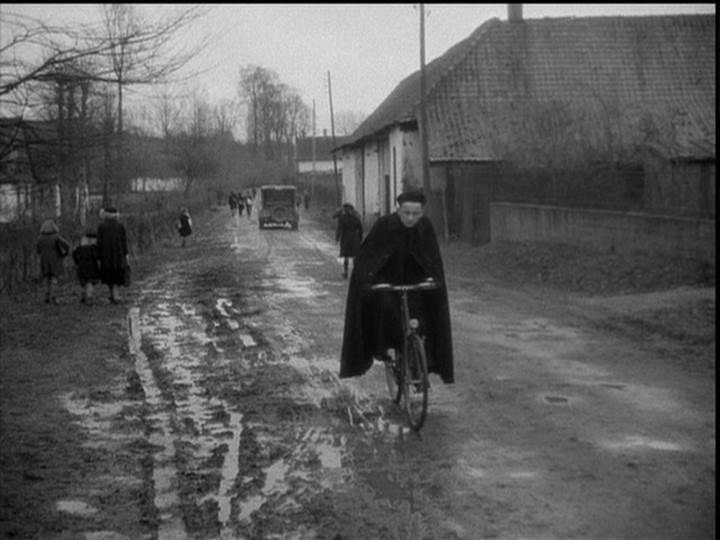 Dans une petite ville de province, deux curés se croisent tous les dimanches,à bicyclette, quand ils vont faire la messe dans leur paroisse respective …Mais un jour le Père Joseph croise son confrère à pied. Surpris il lui demande :- Où est votre bicyclette Père Jean ?   
- On me l'a volée, répond le curé, juste devant l’église …- C'est insensé, dit le curé encore cycliste, mais j’ai une idée pour confondre lele voleur ... À l'heure du sermon,  vous citerez les 10 commandements.Quand vous arriverez au passage de “ Tu ne voleras point ” ... Vous ferez une pause et vous parcourrez les fidèles d'un regard accusateur. C'est sûr que le coupable va se dénoncer ...Le dimanche suivant les deux curés se croisent à nouveau tous deux à bicyclette.   
- Ah! Ah! vous l'avez donc retrouvé votre vélo ? Mon idée a porté ses fruits , demande le Père Joseph.-  Bah ! ... plus ou moins, dit le Père Jean. C'est bien grâce aux dix commandements que j'y suis parvenu, mais lorsque je suis arrivé à “ Tu ne convoiteras pas la femme de ton prochain “ ...C'est là que je me suis subitement souvenu de l'endroit où j'avais laissé mon vélo …